Lampiran 30Dokumentasi Penelitian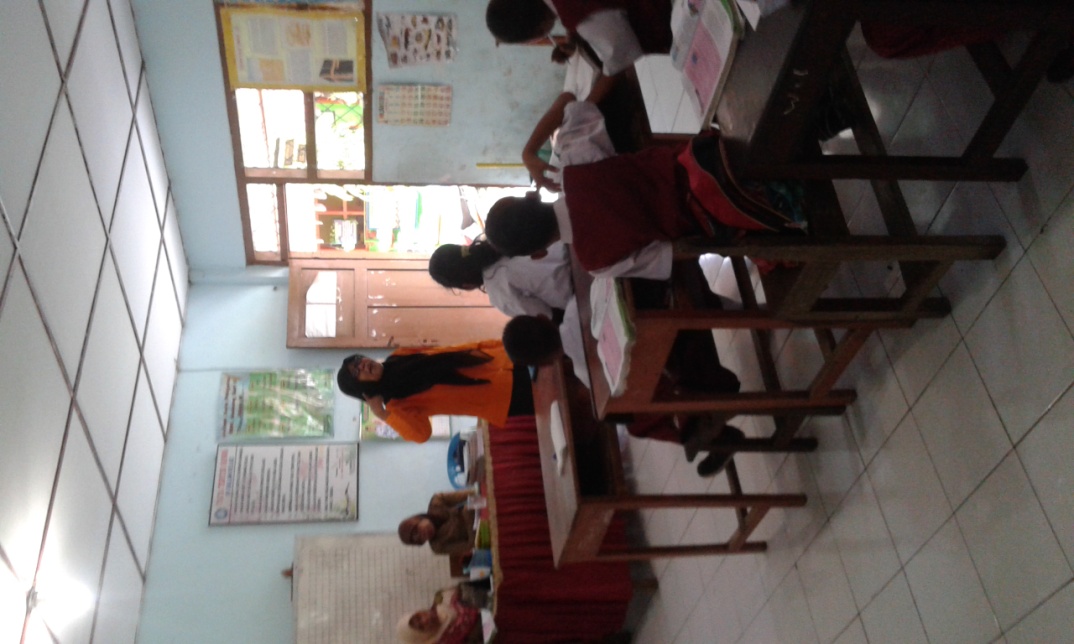 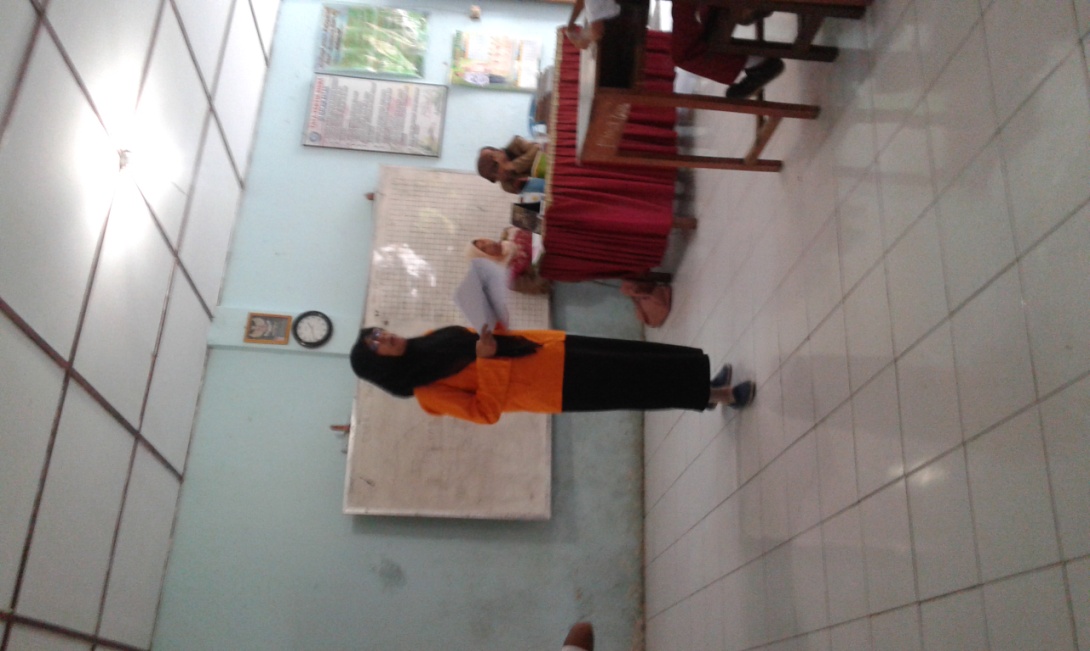 Guru Menyampaukan Materi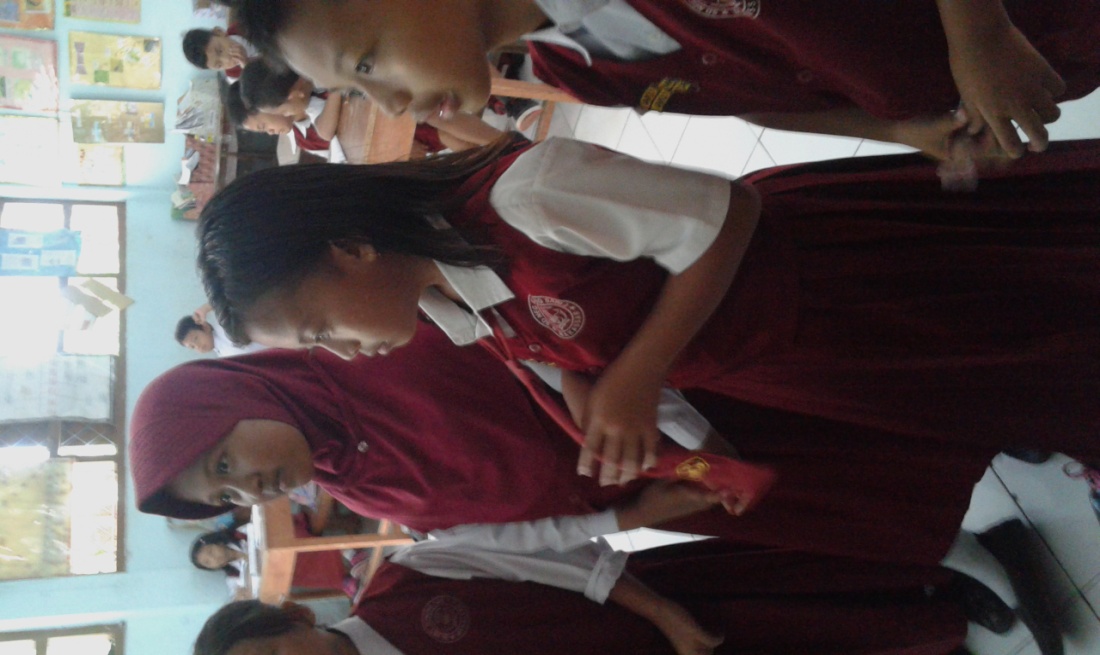 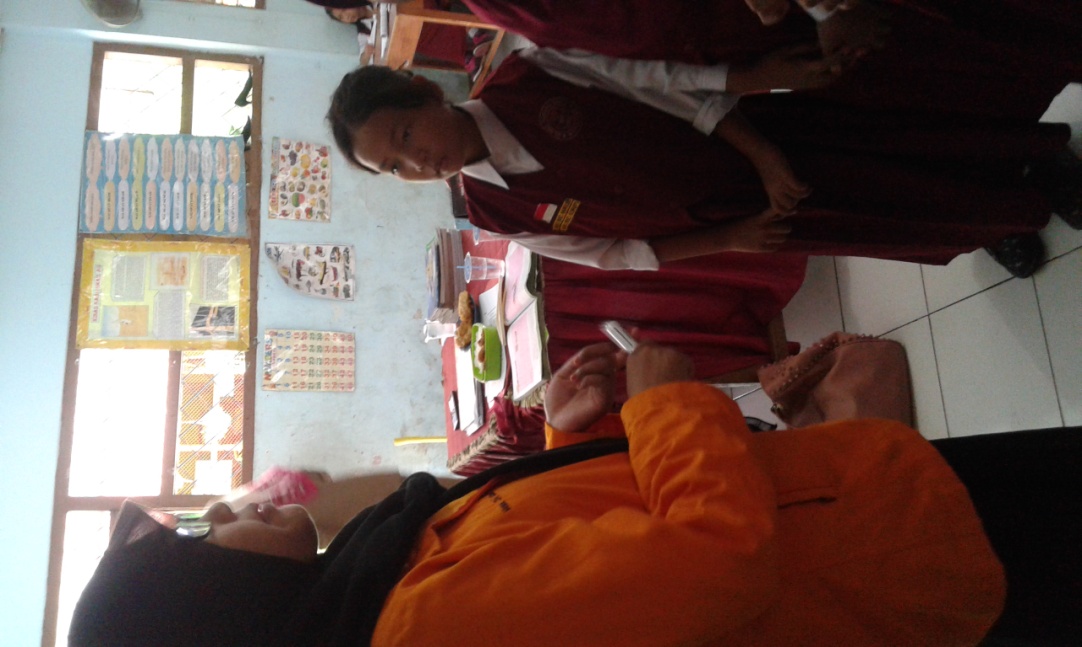 Guru Membagi Kelompok dan Memanggil Masing-masing Ketua Kelompok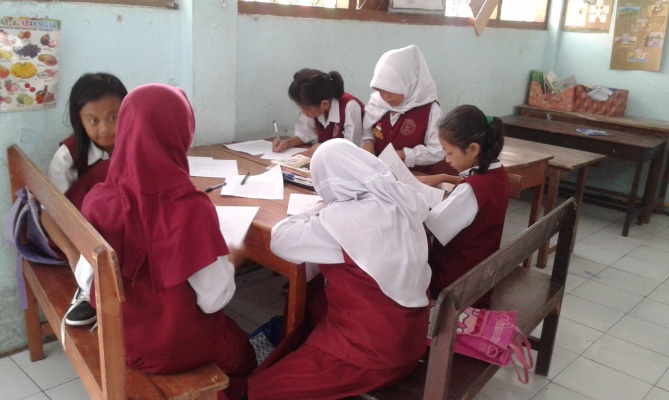 Masing-masing Ketua Kelompok Kembali Kekelompoknya Masing-masing Kemudian Menjelaskan Materi Kepada Temannya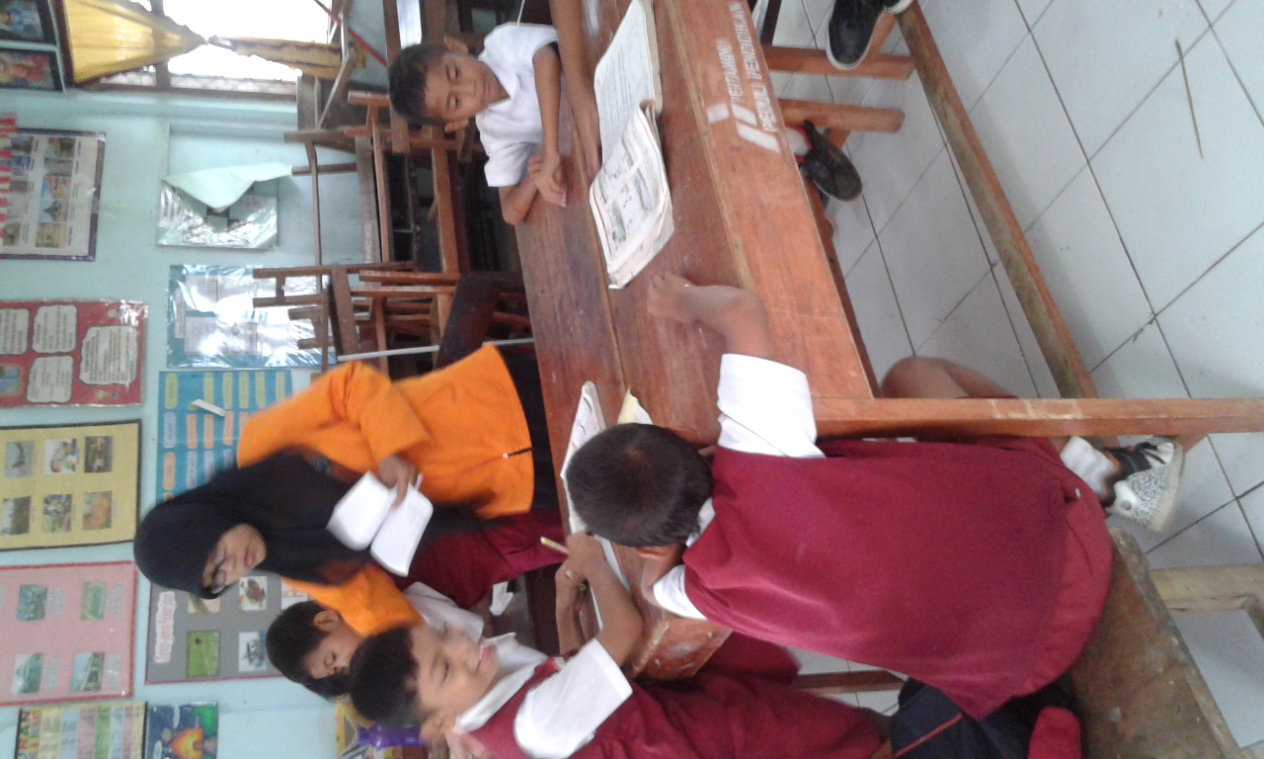 Masing-masing Peserta Didik Diberikan Satu Lembar Kertas Kerja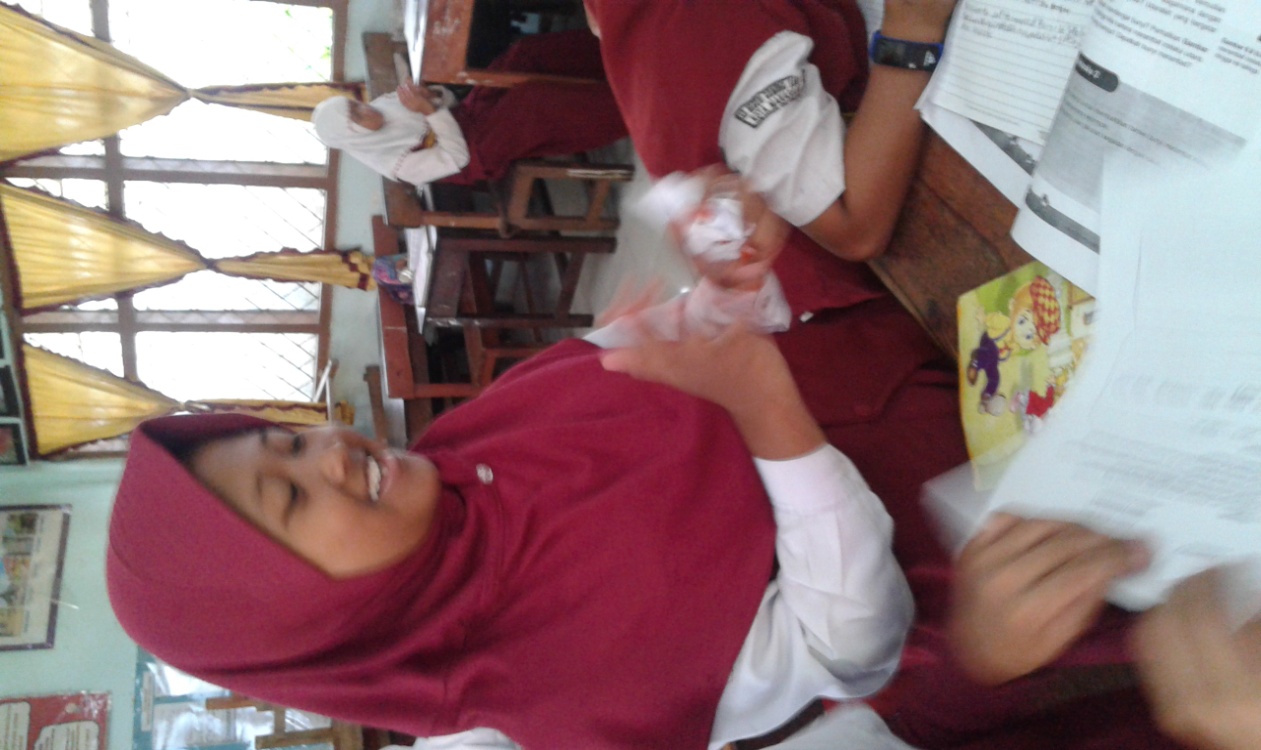 Kertas yang Berisi Pertanyaan Tersebut Dibuat Seperti Bola dan Dilempar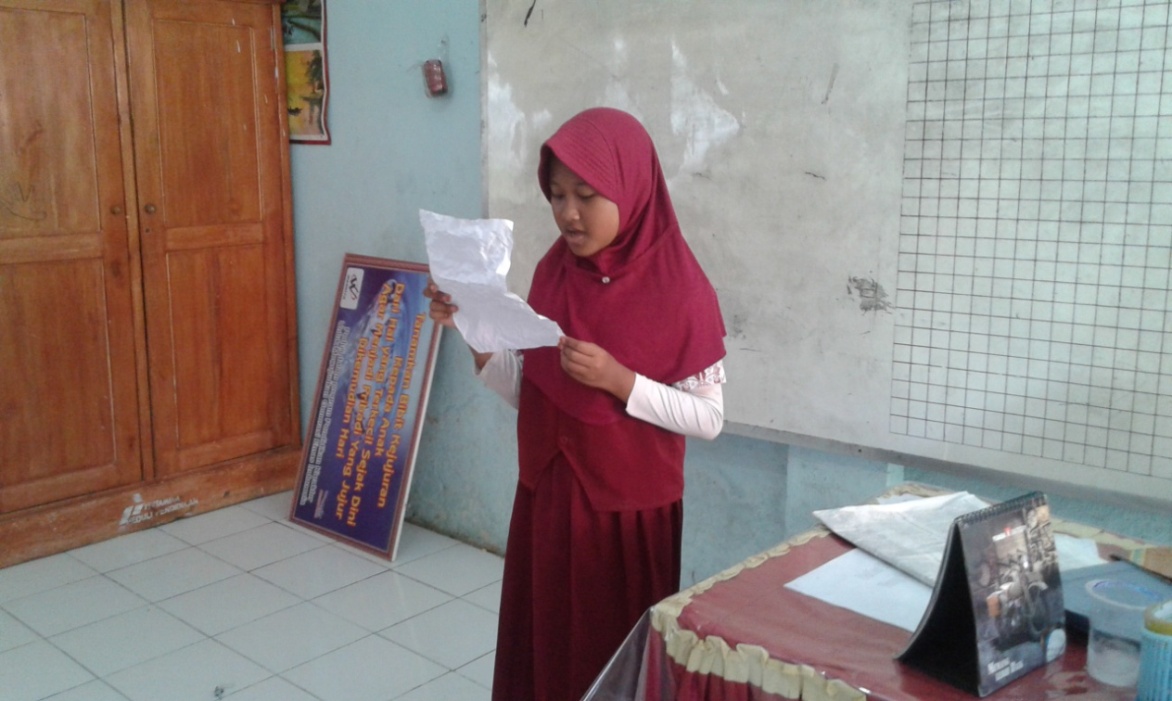 Peserta Didik yang Memperoleh Satu Bola/Satu Pertanyaan Diberikan Kesempatan untuk Menjawabnya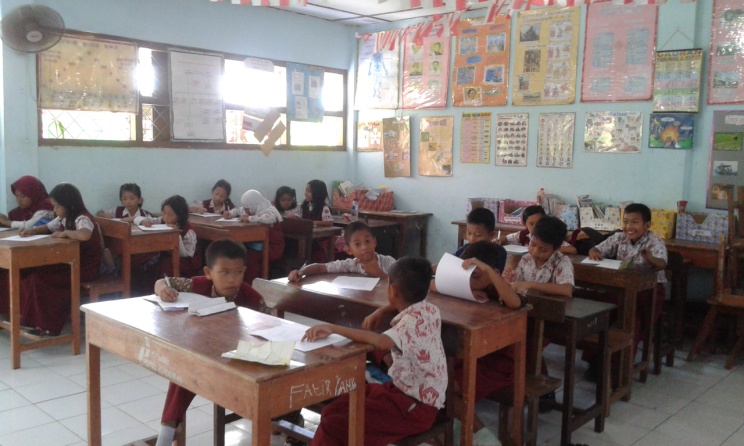 Siswa Menjawab Soal Evaluasi